Praha 2. 10. 2017Zdeněk Velíšek a jeho svědectví o migraci a integraciNakladatelský dům GRADA představuje ojedinělou publikaci známého zahraničního komentátora a novináře Zdeňka Velíška, jenž se rozhodl v souvislosti se vzrůstající skepsí českého obyvatelstva vůči migrantům vypravit do nejbližšího zahraničí, vybavit se tam osobními poznatky a sepsat pak o imigraci a integraci aspoň kusé, ale snad i objektivní svědectví. Některé stránky této knížky varují, jiné dokazují, že identitu Evropy migranti nemění a o její islamizaci viditelně neusilují. Kniha je doplněna fotografiemi, jež autor pořídil při svých cestách a které přidávají na autenticitě celého tohoto díla.Zdeněk Velíšek o svém díle, kterému věnoval více než rok práce, říká: „Tahle knížka vznikala převážně v roce 2016, kdy vrcholil příval běženců do Evropy 
a souběžně s ním se začaly různit reakce evropských národů i vlád na nečekanou situaci. My v Česku jsme na obrazovkách viděli jen dav, málokdy tváře. Zejména když se mezi „námi“ a „jimi“ zvedly ploty. Proti pocitu hrozby jsme nemohli postavit vlastní zkušenost s migranty na naší půdě, ani poznatky o jejich počínající integraci u našich sousedů. O té se téměř nepsalo.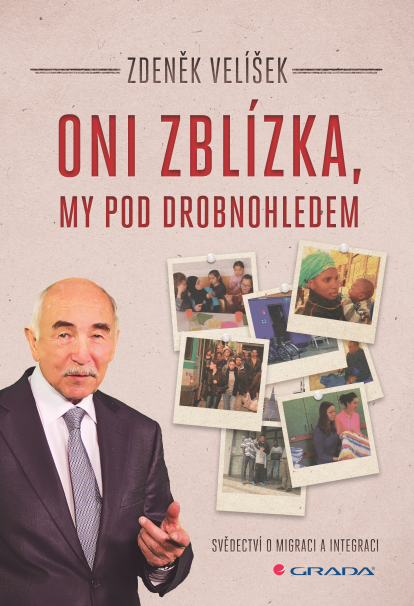 Přivedlo mě to k rozhodnutí vypravit se do nejbližšího zahraničí, vybavit se tam osobními poznatky a sepsat pak o imigraci 
a integraci aspoň kusé, ale snad i objektivní svědectví. Některé stránky této knížky varují, jiné dokazují, že identitu Evropy migranti nemění a o její islamizaci viditelně neusilují.Fenomén migrace provází dějiny lidstva celé věky. U nás v Evropě, právě teď, intenzivně a překotně. Ale knížku nelze psát ani překotně, ani celé věky. V té mé budete zákonitě postrádat poslední vývoj imigrace. Raději to přiznávám, stejně jako fakt, že mě to mrzí.“232 stran, barevné fotografie, formát 145 x 205, pevná vazba s přebalem, 299 KčO autorovi:Zdeněk Velíšek je jedním z neznámějších zahraničních komentátorů České televize a Českého rozhlasu. Specializuje se především na dění ve Francii, Španělsku a v Evropské unii obecně. Vystudoval hispanistiku a bohemistiku na FF UK. V roce 1968 nastoupil do tehdejší Československé televize, podílel se na vysílání v době invaze spojeneckých vojsk, a z toho důvodu musel později ČST opustit. Až do roku 1990, kdy se do televize vrátil, pracoval jako překladatel a tlumočník.K dispozici na vyžádání: PDF knihy recenzní výtiskyvýtisky do soutěžerozhovor s autoremukázky z knihyPro více informací kontaktujte: Eva Knapová, PR a propagace, +420 602 373 672, knapova@grada.czGRADA Publishing, a.s., U Průhonu 22, Praha 7, 170 00O společnosti GRADA PublishingGRADA Publishing, a.s. si za dobu své existence od roku 1991 vybudovala pozici renomovaného nakladatelského domu a největšího tuzemského nakladatele odborné literatury. Ročně vydává přes 400 novinek z více než 40 oborů a v celkem 152 edicích. Pod svou mateřskou značkou GRADA již několik desítek let přináší kvalitní odbornou literaturu ze všech odvětví a oblastí lidské činnosti. Společnost postupně expandovala i do dalších oblastí literatury. Pod značkou COSMOPOLIS přináší čtenářům zahraniční i českou beletrii všech žánrů. Knihy pro děti všech věkových kategorií vycházejí pod značkou BAMBOOK, která představuje dětským čtenářům české i zahraniční autory a ilustrátory. Další značkou je ALFERIA, literatura poznání, a knihy z oblasti osobního rozvoje, zdraví, alternativního vědění, knížky o tom, jak lépe žít. V roce 2017 vznikla unikátní on-line knihovna BOOKPORT umožňující čtenářům přístup ke čtení knih od českých nakladatelů 24 hodin denně. Více na www.grada.cz.